ANALIZA STANU GOSPODAROWANIA ODPADAMI KOMUNALNYMI NA TERENIE GMINY TARNOBRZEG ZA 2019 ROK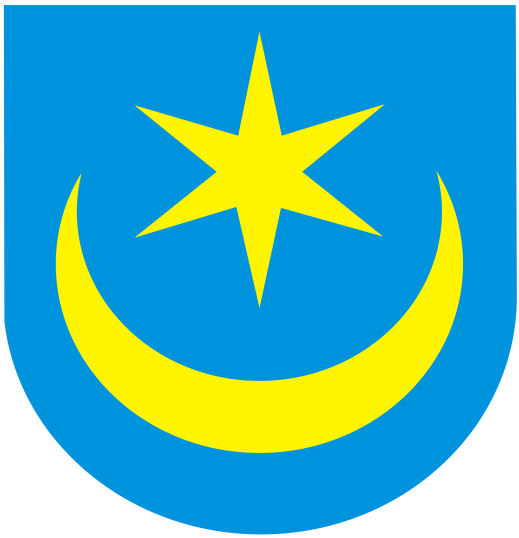 Tarnobrzeg 20.04.2020 Spis treściWstęp. ......................................................................................................................3 Zagadnienia ogólne. ................................................................................................ 3  Ocena możliwości technicznych i organizacyjnych gminy w zakresie gospodarowania odpadami komunalnymi .............................................................. 4 1. Możliwość przetwarzania zmieszanych odpadów komunalnych, odpadów zielonych oraz pozostałości z sortowania odpadów komunalnych przeznaczonych do składowania.………………………………………………………….……........4 2. Potrzeby inwestycyjne związane z gospodarowaniem odpadami komunalnymi 4 3. Liczba mieszkańców............................................................................................ 4 4. Ilość odpadów komunalnych wytworzonych na terenie gminy........................... 55. Informacja o masie odpadów komunalnych ulegających biodegradacji…...……5 6. Poziom recyklingu, przygotowania do ponownego użycia i odzysku innymi metodami innych niż niebezpieczne odpady budowlane i rozbiórkowe
 z odebranych z obszaru gminy odpadów komunalnych………............................. 57. Wymagane poziomy recyklingu ......................................................................... 6 8. Poziomy ograniczenia masy odpadów komunalnych ulegających biodegradacji przekazywanych do składowania w stosunku do masy tych odpadów wytworzonych w 1995 r. [%] ................................................................................. 7 Opłaty z tytułu gospodarowania odpadami komunalnymi w okresie od 01.01.2019r. do 31.12.2019r.................................................................................... 7Koszty obsługi systemu w okresie od 01.01.2019r. do 31.12.2019r: …...…...........7Wyposażenie mieszkańców w pojemniki do segregacji. .........................................7 Podsumowanie i wnioski ........................................................................................7I. Wstęp. Zgodnie z art. 3 ust.2 pkt.10 ustawy z dnia 13 września 1996 roku o utrzymaniu czystości i porządku w gminach (t.j. Dz. U. 2019 poz. 2010 z późn. zm.), gminy dokonują corocznej analizy stanu gospodarki odpadami komunalnymi, w celu weryfikacji możliwości technicznych i organizacyjnych gminy w zakresie gospodarowania odpadami komunalnymi. Analiza ta ma zweryfikować możliwości gminy w zakresie przetwarzania zmieszanych odpadów komunalnych, odpadów zielonych oraz pozostałości z sortowania, a także potrzeb inwestycyjnych, kosztów systemu gospodarki odpadami komunalnymi. Ma również dostarczyć informacji o liczbie mieszkańców, liczbie właścicieli nieruchomości, którzy nie wykonują obowiązków określonych w ustawie, a także ilości odpadów komunalnych wytwarzanych na terenie gminy, a w szczególności zmieszanych odpadów komunalnych, odpadów zielonych oraz pozostałości z sortowania przeznaczonych do składowania. Analiza ma dostarczyć niezbędnych informacji dla stworzenia efektywnego systemu gospodarki odpadami komunalnymi. II. Zagadnienia ogólne. W okresie od 01.01.2019r. do 31.12.2019r. odbiór odpadów komunalnych na terenie gminy zgodnie z ustawą z dnia 13 września 1996 r. o utrzymaniu czystości i porządku w gminach
oraz uchwałą Rady Miasta Tarnobrzega Nr XXX/288/2016 z dnia 30 czerwca 2016r. „Regulamin utrzymania czystości i porządku na terenie Miasta Tarnobrzega”- realizowane było przez firmę wyłonioną w trybie przetargu nieograniczonego czyli  MZK Sp z o.o  Stalowa Wola ul. Komunalna 1, 37-450 Stalowa Wola.Na terenie Miasta Tarnobrzega zorganizowano punkty selektywnej zbiórki odpadów komunalnych (PSZOK). Punkt zlokalizowany był w Tarnobrzegu przy ul. Rusinowskiego 1 i był czynny od poniedziałku do soboty w określonych godzinach, tj: poniedziałek - piątek w godzinach od 1000 do 1800, sobota od 800 do 1400. Do punktu mieszkańcy mogli dostarczać odpady tj. akumulatory, meble i inne odpady wielkogabarytowe, zużyte opony, zużyty sprzęt elektryczny i elektroniczny, przeterminowane leki. Punkty selektywnego zbierania przeterminowanych leków były również rozmieszczone :-Urząd Miasta Tarnobrzega, ul. Mickiewicza 7, 39-400 Tarnobrzeg-Apteka „Nova”, ul. Mickiewicza 4, 39-400 Tarnobrzeg-Apteka „Dr Maxr”, ul. Wyspiańskiego 25, 39-400 Tarnobrzeg-Apteka „Familijna”, ul. Mickiewicza 34e, 39-400 Tarnobrzeg-Apteka ul. Sienkiewicza 67, 39-400 Tarnobrzeg-Apteka „NOVA”, ul. Warszawska 378, 39-400 Tarnobrzeg -Apteka „Gemini”, ul. Mickiewicza 40, 39-400 Tarnobrzeg-Apteka „ Na Serbinowie”, ul. M. Dąbrowskiej 23, 39-400 Tarnobrzeg -Apteka ul. Zwierzyniecka 18, 39-400 Tarnobrzeg-Apteka „Moja apteka” ul. Sienkiewicza 4/71 b, 39-400 Tarnobrzeg-Apteka „ Dbam o zdrowie” ul. Sienkiewicza 48, 39-400 TarnobrzegPonadto w obiektach użyteczności publicznej (Urząd Miasta, placówki oświatowe na terenie gminy) znajdują się pojemniki na zużyte baterie. III. Ocena możliwości technicznych i organizacyjnych gminy w zakresie gospodarowania odpadami komunalnymi.1. Możliwość przetwarzania zmieszanych odpadów komunalnych, odpadów zielonych oraz pozostałości z sortowania odpadów komunalnych przeznaczonych do składowania. Wszystkie odpady zgodnie z zawartą umową przekazywane były do Regionalnej Instalacji Przetwarzania Odpadów Komunalnych.2.Potrzeby inwestycyjne związane z gospodarowaniem odpadami komunalnymi. W 2019r. nie realizowano żadnych zadań inwestycyjnych związanych 
z gospodarowaniem odpadów komunalnych. Jednym z głównych zadań na nadchodzące lata jest utworzenie zespołu koordynującego rozbudowę i synchronizacje systemu odbioru gospodarki odpadami. Wprowadzane zmiany prawne wymagają od gmin dokonania ciągłej weryfikacji i analizy posiadanych zasobów i możliwości a także bezustannego monitorowania zachodzących zmian. Rejon Dróg Miejskich Sp. z o.o złożył w imieniu Gminy Tarnobrzeg, wniosek do Narodowego Funduszu Ochrony Środowiska i Gospodarki Wodnej o dofinansowanie projektu „Budowa systemu gospodarki odpadami w Tarnobrzegu etap. I”. Wniosek opiewa na kwotę 11.345.301,00 zł brutto ( dotacja 9.268.700,00 zł ). W przypadku uzyskania dofinansowania Gmina przejmie 112 istniejących wiat oraz docelowo dobuduje ok. 70 nowych wiat. Gmina zakupi również pojemniki na odbioru odpadów. Pozwoli to obniżyć koszty odbioru odpadów, usprawnić sam odbiór i spełniać przez Gminę rosnące z roku na rok wymogi dotyczące poziomu odzysku i recyklingu odpadów3.Liczba mieszkańców:a) liczba mieszkańców zameldowanych na dzień 31.12.2019r. -47.703 osoby.b) w roku 2019 –złożono 1621 korekt do deklaracji i 131  nowych deklaracji c) w stosunku do 114 właściciela nieruchomości zamieszkałej, (który nie złożył deklaracji 
w wyznaczonym terminie)  prowadzone było postępowanie o ustalenie wysokości opłaty z art. 6o ustawy o utrzymaniu czystości i porządku w gminach. Wydano 80 decyzje określające wysokość opłaty za gospodarowanie odpadami komunalnymi i 117 szt. w sprawie umorzenia postępowania.4. Ilość odpadów komunalnych wytworzonych na terenie gminy. Na podstawie sprawozdań otrzymywanych od firmy odbierającej odpady komunalne 
tylko z nieruchomości  zamieszkałych z obszaru gminy w roku 2019 odebrano następujące frakcje i ilości odpadów:5. Informacje o masie odpadów komunalnych ulegających biodegradacji .6.Poziom recyklingu, przygotowania do ponownego użycia i odzysku innymi  metodami innych  niż niebezpieczne  odpadów  budowlanych  i rozbiórkowych,   odebranych  z  obszaru gminy odpadów  komunalnych. Informacja będzie uzupełniona po dniu 30.czerwca 2020 – kiedy otrzymamy  całościowo  sprawozdania od wszystkich przedsiębiorców odbierających odpady z terenu gminy  Tarnobrzeg. 7.Wymagane poziomy recyklingu. V. Koszty obsługi systemu w okresie od 01.01.2019r. do 31.12.2019r.: 1. Odbiór i zagospodarowanie odpadów komunalnych-7704435,11zł 2. Koszty wynagrodzenia pracowników  w tym szkolenia 47426,43 zł3.Materiały i wyposażenie- 2167,67 złKoszty łącznie: 7854029,21złVI. Wyposażenie mieszkańców w pojemniki do segregacji. W ramach systemu gospodarowania odpadami mieszkańców nie wyposażono w pojemniki do zbierania odpadów komunalnych na odpady zmieszane. Zapewniono  worki do segregowania odpadów. Usługę świadczyła firma MZK Stalowa Wola w ramach przeprowadzonego postępowania przetargowego. Mieszkańcom rozdano ponad 16000 worków do segregacji odpadów.VII. Podsumowanie i wnioski Opracowana „Analiza stanu gospodarki odpadami komunalnymi na terenie gminy Tarnobrzeg za 2019 rok prowadzi do następujących wniosków: 1. Gmina we właściwy sposób wdrożyła nowy system gospodarowania odpadami komunalnymi. Systemem zostały objęte nieruchomości zamieszkałe na terenie gminy, wyłączając nieruchomości niezamieszkałe. 2. Zdolności przerobowe Regionalnej Instalacji Przetwarzania Odpadów Komunalnych w roku 2019 były wystarczające dla przyjmowania odpadów komunalnych pochodzących z terenu gminy. 4. W zakresie gospodarowania zmieszanymi odpadami komunalnymi gmina w roku 2019 prowadziła system zgodnie z wytycznymi „Planu Gospodarki Odpadami dla Województwa Podkarpackiego”5. W związku z zaistniała sytuacją pozostałe informacje oraz dane wymagane ustawowo zostaną uzupełnione w ciągu tygodnia od otrzymania ich od zobowiązanych podmiotów. Aby w pełni podsumować stan gospodarki odpadami komunalnymi, konieczne będzie przygotowanie korekty analizy.W przyszłości nacisk powinien być położony przede wszystkim na rozwój selektywnej zbiórki. Sporządził: A. KorczakZaakceptował  P.Pawlikkod  Mg  niesegregowane odpady komunalne 7645,46popiół 123,64 papier 376,96tworzywa sztuczne707,36szkło 452,28biodegradowalne 491,12zielone 104,18leki przeterminowane0,033chemikalia8,3zużyte baterie i akumulatory 10,26elektryczne i elektro. 29,94wielkogabaryty 529,6 budowlane 448,621 opony 27,58l.pRodzaj odpaduKod odpaduIlość odebranych odpadów  komunalnych w [Mg]1Odpady z targowisk20030202Opakowania z papieru i tektury 150101271,5803Odpady  ulegające biodegradacji 20020117,9004Inne niewymienione frakcje zbierane w sposób selektywny odpady zielone i kuchenneex 200199104,3605Opakowania wielomateriałowe 1501050,1600Rozporządzenie Ministra Środowiska z dnia 14 grudnia 2016 r. w sprawie poziomów recyklingu, przygotowania do ponownego użycia i odzysku innymi metodami niektórych frakcji odpadów komunalnych (Dz.U. 2016 poz. 2167) poziomy te wynoszą odpowiednio: Informacja będzie uzupełniona po dniu 30.czerwca 2020 – kiedy otrzymamy  całościowo  sprawozdania od wszystkich przedsiębiorców odbierających odpady z terenu gminy  Tarnobrzeg. Poziomy  ograniczenia masy odpadów komunalnych ulegających biodegradacji przekazywanych do składowania w stosunku do masy tych odpadów wytworzonych 
w 1995 r. [%]8. Poziom ograniczenia masy odpadów komunalnych ulegających biodegradacji dla gminy w 2019 informacja będzie uzupełniona po dniu 30 czerwca 2020 – kiedy otrzymamy  całościowo  sprawozdania od wszystkich przedsiębiorców odbierających odpady z terenu gminy  Tarnobrzeg.  IV. Opłaty z tytułu gospodarowania odpadami komunalnymi w okresie od 01.01.2019 r. do 31.12.2019 r.Wpływy z tytułu opłat za gospodarowanie odpadami  komunalnymi 7707596,01  zł Zaległości na dzień 31.12.2019 to kwota 89672,22 zł .